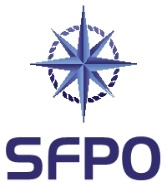 www.sfpo.se				Göteborg den 13 januari 2021				n.remissvar@regeringskansliet.seSynpunkter i anledning av remiss av delar av Partnerskapsöverenskommelsen för perioden 2021 - 2027 (dnr N2020/02875)Sveriges Fiskares PO (SFPO) företräder cirka 250 fiskefartyg som är verksamma inom det demersala fisket. Vi har medlemmar längs hela den svenska kusten - från Strömstad till Kalix. SFPO står för ett långsiktigt hållbart fiske och våra medlemmar är bland de bästa när det handlar om selektivitet, skonsamhet och kvalité. Partnerskapsöverenskommelsen anger Sveriges strategiska inriktning för fonderna; SFPO har i detta yttrande endast synpunkter på Europeiska havs- och fiskefonden (EHFF). Vad gäller det politiska målet ”Ett grönare och koldioxidsnålare Europa” är skrivning vad gäller EHFF bra. Insatserna inom ramen för det operativa programmet för EHFF har fokus på ett hållbart nyttjande av naturresurserna och syftar bl.a. till att bevara akvatiska miljöer och skapa förutsättningar för en innovativ och konkurrenskraftig fiskerinäring med större anpassningsförmåga till en resursbesparande ekonomi. Väl medvetna om att det är utanför denna remiss vill ändå här påtalas att en enskild åtgärd som är synnerligen angelägen att genomföra utifrån ett hållbarhetsperspektiv är stöd till miljövänliga motorer i fiskebåtar. Ett sådan stöd skulle bidra till det politiska målet ett grönare och koldioxidsnålare Europa.Med avseende på texten under 2 (Policy choices, coordination and complementarity) om EHFF kan konstateras att den är bra. Det står att läsa att insatser ska stimulera åtgärder som bidrar till en utveckling i riktning mot ”social och miljömässig hållbarhet, jämställdhet, samt mot ökad konkurrenskraft”. I sammanhanget vill betonas faktumet att utan en konkurrenskraftig fiskerinäring kommer densamma inte att finnas kvar i framtiden.SVERIGES FISKARES POPeter Ronelöv Olsson			Fredrik LindbergOrdförande				Ombudsman